Contempler le Christ dans sa relation aux autresVisée : En communauté locale, s’aider à contempler le Christ dans sa relation avec les autres, en mettant en œuvre des moyens ignaciens comme le dialogue contemplatif ou le bibliodrame.Les deux textes d’évangile présentés le sont à titre d’exemple ; chaque binôme peut choisir un texte qui convient à la CL.Dialogue contemplatif -  Marthe et Marie (Luc 10, 38-42)Premier tour : Après la lecture du texte et un temps de silence (10 minutes), chacun exprime ce qu’il découvre du Christ dans sa relation aux autres. Son attitude, Sa façon de s’adresser à l’une et à l’autre, Ses paroles …	Temps de silence (5 mn)  Second tour : chacun dit ce qui l’a marqué dans ce qu’ont dit les autres, et comment le texte le touche maintenant et l’interpelle dans l’attitude du Christ.	Nouvelle lecture du texte et temps de silence (5 mn)  Troisième tour : chacun formule une prière et s’adresse à Dieu pour lui dire merci pour ce qu’il a reçu, pour la joie du partage, pour les découvertes faites grâce à cette manière de prier…Si le dialogue contemplatif tient lieu de réunion, il est souhaitable d’en faire une évaluation :Qu’est ce qui m’a touché ? Qu’est ce qui reste dans mon cœur après cette réunion ? Qu’ai-je envie de demander au Seigneur pour ma relation à mon prochain ?  Bibliodrame - la rencontre de Jésus et de Zachée (Luc 19, 1-10)L’accompagnateur ou celui qui anime la réunion indique que l’exercice va se dérouler en quatre temps. Avant chaque temps, il indiquera la marche à suivre.Aucun texte n'est remis aux participants. La mémoire doit rester libre, sans se soucier si tel détail ou tel mot a échappé. Il faut donc que l'animateur soigne les lectures successives du texte et de ses séquences.Celui qui anime ne participe pas au temps de prière (il ne peut lire et entrer dans l'imagination de la scène en même temps). Au préalable, il aura pris soin de « découper » le texte en 2 ou 3 séquences, en fonction de la longueur du texte.Pour le texte de Zachée, le découpage suivant peut être envisagé : 1ère séquence = Luc 19, 1-6 ; 2ème séquence = Luc 19, 7 -10.Lors de la rencontre, choisir la personne qui commencera le tour de table et définir le sens dans lequel il va se dérouler.1er temps : chacun choisit un personnage ou un élément de la scène et se l’approprie.Première lecture du texte en entier. Pendant cette lecture, chacun contemple les personnages présents, les éléments du décor,…  Temps de silence pendant lequel chacun choisit un personnage, animal ou objet avec lequel il ressent une certaine connivence intérieure et avec lequel il pourra s’identifier (quelqu'un de la foule, un disciple, un oiseau qui passe, un élément matériel). Deuxième lecture : chacun suit le récit en s'imaginant dans le personnage choisi. Tour de table où chacun partage le personnage qu’il a choisi (sans dire pourquoi).2ème temps : première séquence  (Luc 19, 1-6)Lire le texte de la première séquence de la scène.Laisser un temps de silence (5 minutes environ) pendant lequel chaque membre de la CL regarde la scène en se mettant dans la "peau" de son personnage, animal, ou objet.Tour de table : chacun dit où il est placé dans la scène, ce qu'il voit ou entend, ce qu'il éprouve, ce qu’il ressent et éventuellement ce qu'il fait, en disant « je ».Chacun ne parle qu'une fois. Il est toujours possible de dire "je passe".Ne pas être inquiet de ce que l'on va dire, écouter ce qui se passe en soi, ce qui vient, sans préparer à l'avance.Ne pas se précipiter, prendre le temps de faire silence pour que chacun puisse intérioriser ce qu'il entend des autres3ème temps : deuxième séquence (Luc 19,7-10) avec la même méthode.4ème temps : cueillir le fruitRelire une dernière fois l’ensemble du texte. Après quelques instants de silence, chacun quitte son personnage et redevient soir-même. Puis il s’adresse au Seigneur pour exprimer ce que cette écoute de la Parole a fait naître en son cœur.Conclure par une prière commune (Notre Père ou refrain chanté)Après le temps de prière : chacun est invité à exprimer comment il a vécu cette "écoute de la Parole à plusieurs". Cet exercice est nécessaire pour prendre la juste distance avec cette forme de prière. Date : Révision mars 2018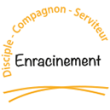 Axe disciple - Dimension « communautaire » - Contempler